ОТДЕЛ ОБРАЗОВАНИЯ АДМИНИСТРАЦИИ КУЙБЫШЕВСКОГО РАЙОНАПРИКАЗ13.02.2024	                                                                                              № 44-ОДО мерах по подготовке и открытию лагерей с дневным пребыванием детей в период летних каникулВ соответствии с Постановлением Администрации Куйбышевского района от 16.05.2013 № 266 «О порядке организации и обеспечения отдыха и оздоровления детей», в целях создания оптимальных условий для полноценного отдыха, оздоровления, занятости детей и подростков в период оздоровительной кампании 2024 года ПРИКАЗЫВАЮ:1. Утвердить дислокацию лагерей с дневным пребыванием детей в летний период 2024 года согласно приложению 1.2. Руководителям образовательных организаций: МБОУ Русской СОШ им. М.Н.Алексеева Колинько Г.В., МБОУ Ясиновской СОШ им. 30-й гв. Иркутско-Пинской дивизии Максимовой О.Н., МБОУ Лысогорской СОШ Карповой И.Н., МБОУ Крюковской СОШ Молчановой Г.А., МБОУ Миллеровской СОШ им.Жоры Ковалевского Крикуненко А.Н., МБОУ Кринично-Лугской СОШ Коломейцевой  Е.А.,  МБУ ДО ЦДО Михайленко Е.П.: 2.1. Завершить работу по подготовке лагеря с дневным пребыванием и предоставить полный пакет документов согласно приложению 2  в срок до 01.04.2024 в Управление Роспотребнадзора по Ростовской области в                                  г. Таганроге, Неклиновском, Матвеево-Курганском, Куйбышевском районах, в соответствии с Федеральным законом от 29.07.2017 года № 221- ФЗ «О внесении изменений в статьи 1-42 Федерального закона «О санитарно-эпидемиологическом благополучии населения» (приложение 2).2.2. Осуществить набор детей и организацию работы лагеря с дневным пребыванием детей на период с 03.06.2024 по 23.06.2024 с 8.30ч. до 14.30ч.2.3. Руководителю МБУ ДО ЦДО Михайленко Е.П.: осуществить набор детей и организацию работы лагеря с дневным пребыванием детей в период с 26.06.2024 по 16.07.2024 с 8.30ч. до 14.30ч.2.4.Обеспечить условия для организации 2-х разового питания детей из расчета 235 руб. 65 коп. в день на одного ребенка, в соответствии с дислокацией согласно приложению 1.2.5. Руководствоваться в работе по организации и функционированию лагеря с дневным пребыванием детей, а также по организации питания детей СП 2.4.3648-20 «Санитарно-эпидемиологические требования к организациям воспитания и обучения, отдыха и оздоровления детей и молодежи» от 28 сентября 2020 года N 28, САНПИН 2.3/2.4.3590-20 «Санитарно – эпидемиологические требования к организации общественного питания населения».2.6.Организовать работу:2.6.1. По лабораторному обследованию на возбудителей острых кишечных инфекций бактериальной и вирусной этиологии следующих сотрудников лагерей с дневным пребыванием: сотрудников, поступающих на работу в пищеблоки; сотрудников, деятельность которых связана с производством, хранением, транспортировкой, реализацией пищевых продуктов и питьевой воды; лиц, осуществляющих эксплуатации водопроводных сооружений.2.6.2. По своевременному предоставлению на экспертизу личных медицинских книжек работников лагеря с дневным пребыванием в ГБУ РО «ЦРБ» в Куйбышевском районе (Цыбе Е.А.), а также в ФБУЗ «Роспотребнадзор» п. Матвеев-Курган (Овчаровой Н.И.) для внесения в личные медицинские книжки соответствующих отметок.2.7.  Принять меры по включению в первоочередном порядке в списки на отдых и оздоровление детей, находящихся в трудной жизненной ситуации (дети-сироты и дети, оставшиеся без попечения родителей, одаренные дети из малоимущих семей, дети, проживающие в семьях находящихся в социально опасном положении, малоимущие и многодетные семьи, а также дети, состоящие на учете в КДН и ЗП, подростки «группы риска»), детей из числа семей мобилизованных граждан, военнослужащих, призванных в ВС РФ на добровольной основе, с обязательным наличием действующего документа о страховании жизни ребенка от несчастного случая.2.8. Заключить договор на оказание услуги по организации отдыха и оздоровления ребенка в двустороннем порядке между образовательной организацией, осуществляющей работу лагеря с дневным пребыванием, и родителями (законными представителями) (приложение 3).2.9. В целях обеспечения безопасности отдыха и оздоровления детей во время функционирования лагеря с дневным пребыванием:2.9.1. Организовать тренировки по эвакуации детей, обслуживающего  персонала из здания в условиях возникновения возможного пожара.2.9.2. Организовать во взаимодействии с сотрудниками подразделений МЧС России занятий по соблюдению требований пожарной безопасности с сотрудниками и детьми  лагерей с дневным пребыванием. 2.9.3.Обеспечить проведение профилактической работы с детьми, подростками и их родителями по предупреждению детского травматизма, правонарушений, преступлений, беспризорности и безнадзорности, наркомании среди несовершеннолетних, пожаров, терактов с обязательной регистрацией в журнале инструктажа по ТБ.2.9.4.Обеспечить противопожарную и антитеррористическую безопасность в период работы лагеря с дневным пребыванием.2.9.5.Обеспечить меры безопасности при проведении туристских прогулок и спортивных мероприятий.2.10. При укомплектовании лагеря с дневным пребыванием педагогическими кадрами необходимо обеспечить:2.10.1. Обязательное прохождение медицинского осмотра;2.10.2. Наличие у всех сотрудников лагеря с дневным пребыванием документов о профессиональном образовании, квалификации, а также об отсутствии (наличии) судимости. 2.11. При подготовке к открытию лагеря с дневным пребыванием обратить особое внимание на готовность санитарно-гигиенического блока (необходимое количество моющих и дезинфицирующих средств).2.12. Предоставить в отдел образования Администрации Куйбышевского района в срок до 13.05.2024 следующие документы:2.12.1. Приказ по образовательной организации «О мерах по подготовке и открытию лагеря с дневным пребыванием детей в период летних каникул 2024 года».2.12.2. Список детей лагеря с дневным пребыванием, с указанием основания включения в список по форме согласно приложению 4.2.12.3. План воспитательной работы лагеря с дневным пребыванием.2.12.4. Список сотрудников лагеря с дневным пребыванием по форме согласно приложению 5.3. Методисту районного методического кабинета отдела образования Романенковой О.В.: 3.1. Обеспечить в срок до 20 числа каждого месяца предоставление информации в Министерство общего и профессионального образования Ростовской области и Министерство труда и социального развития Ростовской области помесячной информации о проведении оздоровительной кампании на территории Куйбышевского района, а также с июня по сентябрь информацию по всероссийскому мониторингу летней оздоровительной кампании 2024 года в соответствии с установленными формами. 4. Контроль исполнения настоящего приказа оставляю за собой.Заведующий отделом образования	                               Л.В. ШипикоС приказом ознакомлены:	Ольга Витальевна РоманенковаПриложение 1к приказу отдела образования от 13.02.2024 № 44-ОДДИСЛОКАЦИЯлагерей с дневным пребыванием детей  в Куйбышевском районе в летний период оздоровительной кампании 2024 года 1 смена с 03.06.2024 по 23.06.2024 2 смена  с 26.06.2024 по 16.07.2024Приложение 2к приказу отдела образования от 13.02.2024 № 44-ОД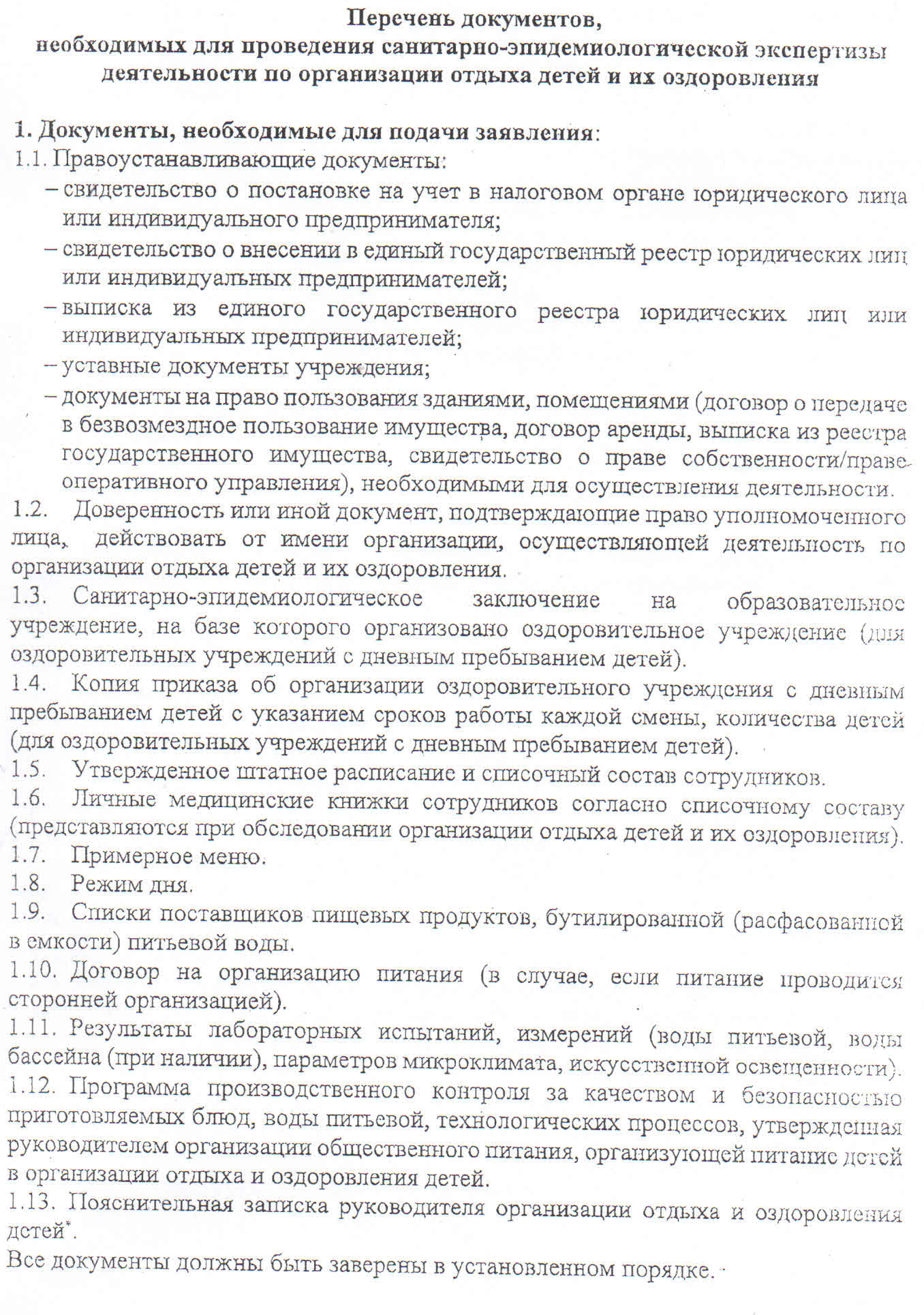 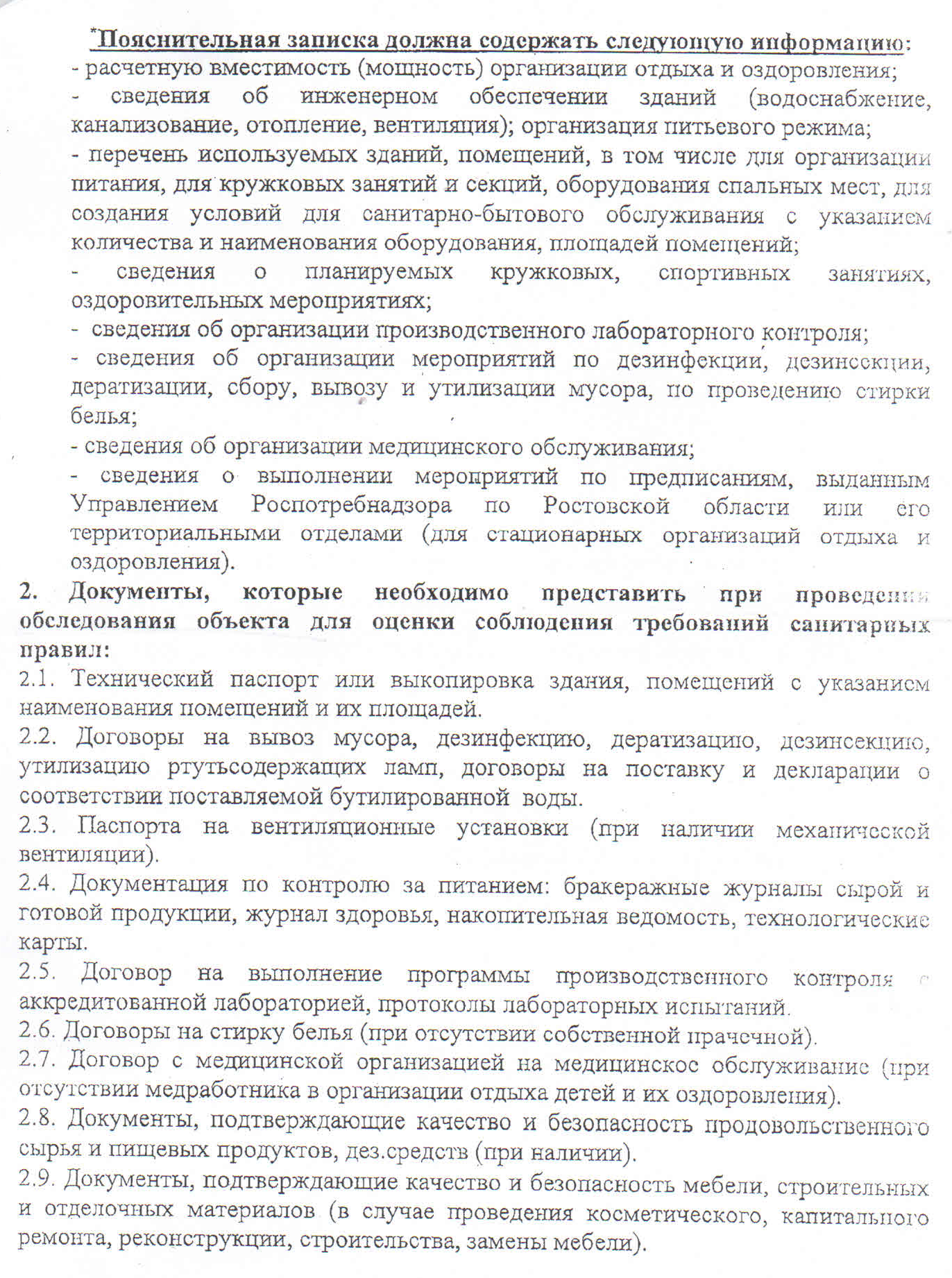 	Приложение 3 к приказу отдела образования от 13.02.2024 № 44- ОДДоговороб организации отдыха и оздоровления ребенка_____________________                                              «___»__________20___г.(место заключения договора)                                                       (дата заключения договора)_____________________________________________________________________________,                      (полное наименование организации отдыха детей и их оздоровления)именуем_____ в дальнейшем «Организация», в лице _____________________________,_____________________________________________________________________________,(должность, фамилия, имя, отчество (при наличии) представителя Организации)действующего на основании_____________________________________________________                                         (наименование и реквизиты документа, подтверждающего полномочия                                            представителя Организации)с одной стороны, и _________________________________________________________________________________________________________________________,(фамилия, имя, отчество (при наличии) родителя (законного представителя) ребенка)именуем___ в дальнейшем «Заказчик», с другой стороны, действующий в интересах несовершеннолетнего________________________________________________ _________________________________________________________________________________,(фамилия, имя, отчество (при наличии) ребенка, дата рождения)именуем___ в дальнейшем «Ребенок», также совместно именуемые «Стороны», заключили настоящий Договор о нижеследующем:Предмет ДоговораПо настоящему Договору Организация обязуется оказать услуги по организации и обеспечению отдыха и оздоровления Ребенка по приложению к настоящему Договору (далее – услуги).Сроки оказания услуг Организацией (далее – период смены):__________________________________________________________________.(период проведения смены, количество дней)Место проведения услуг Организацией:_____________________________________________________________________________________________(указать адрес места оказания услуг)Организация оказывает услуги по настоящему Договору самостоятельно. При оказании услуг Организация вправе привлекать третьих лиц для совершения определенных действий в рамках оказания услуг.II. Взаимодействие Сторон     2.1. Организация обязана:Знакомить Заказчика с условиями размещения Ребенка в Организации, уставом Организации по требованию Заказчика знакомить его с лицензией на осуществление образовательной деятельности (при наличии), образовательными программами (при наличии), нормативными правовыми актами, касающимися организации и осуществления деятельности Организации. Обеспечить оказание услуг Ребенку работниками Организации, которые соответствуют квалификационным требованиям, указанным в квалификационных справочниках, и (или) профессиональным стандартам.Обеспечить Ребенку доступ к объектам социальной, инженерной и транспортной инфраструктур Организации и предоставляемым услугам, в том числе Ребенку-инвалиду или Ребенку с ограниченными возможностями здоровья***. Незамедлительно сообщать Заказчику о несчастных случаях, произошедших с Ребенком, а также о случаях заболевания или травмы Ребенка, и обстоятельствах, которые могут нанести вред физическому и (или) психологическому здоровью Ребенка. Обеспечить оказание первой помощи Ребенку лицами, обязанными оказывать первую помощь и имеющими соответствующие подготовку и (или) навыки, и в случае необходимости транспортировку Ребенка в медицинскую организацию, до оказания медицинской помощи Ребенку при несчастных случаях, травмах, отравлениях и других состояниях и заболеваниях, угрожающих его жизни и здоровью . Довести до сведения Ребенка в доступной ему форме информацию о необходимости соблюдения правил внутреннего распорядка, правил пользования имуществом Организации и личными вещами детей, находящихся в Организации, о проводимых Организацией социально-культурных, оздоровительных и иных мероприятиях, о необходимости соблюдения Ребенком мер личной безопасности в местах оказания услуг Организацией при перевозке автомобильным транспортом. Довести до сведения Ребенка в доступной ему форме информацию, касающуюся получения в период оказания услуг Организацией Ребенком первой помощи и медицинской помощи в соответствии с законодательством Российской Федерации об охране здоровья граждан.2.2.Организация вправе: Отказать в приеме Ребенка в Организацию в случае непредставления в определенный Организацией срок документов, указанных в подпункте 2.3.1 пункта 2.3. настоящего Договора. Требовать от Заказчика возмещения вреда, причиненного Ребенком Организации.Заказчик обязан: Предоставить Организации в определенный ей срок следующие документы:копию документа, удостоверяющего личность Ребенка;копию полиса обязательного медицинского страхования Ребенка;медицинскую справку о состоянии здоровья ребенка, направляемого в организацию отдыха детей и их оздоровления;Обеспечить Ребенка необходимой по сезону одеждой, обувью и гигиеническими принадлежностями. Перечень вещей и принадлежностей доводится Организацией до сведения Заказчика, в том числе путем размещения на официальном сайте Организации в информационно-телекоммуникационной сети «Интернет». Обеспечить сопровождение Ребенка до определенного Организацией места сбора детей в сроки, установленные Организацией.Заказчик вправе: Получать информацию от Организации по оказанию данной Организацией Ребенку услуг. Знакомиться с документами, регламентирующими деятельность Организации, права и обязанности Заказчика и Ребенка, а также с условиями размещения и правилами посещения Ребенка в Организации по требованию Заказчика в устной форме.Требовать от Организации возмещения ущерба и вреда, причиненного Организацией Ребенку.III. Ответственность Сторон3.1. В случае неисполнения или ненадлежащего исполнения своих обязательств по настоящему Договору Стороны несут ответственность в соответствии с законодательством Российской Федерации.Стороны освобождаются от ответственности за частичное или полное неисполнение обязательств по настоящему Договору, если это неисполнение явилось следствием обстоятельств непреодолимой силы, то есть чрезвычайных и непредотвратимых при данных условиях обстоятельств, возникших после заключения Договора, которые Стороны не могли ни предвидеть, ни предотвратить разумными мерами.3.3. Ответственность за пребывание Ребенка в Организации, его жизнь и здоровье несут руководитель и работники Организации в соответствии с законодательством Российской Федерации.VI. Основания изменения и расторжения Договора4.1. Условия, на которых заключен настоящий Договор, могут быть изменены по соглашению Сторон.4.2. Изменения к настоящему Договору оформляются дополнительными соглашениями, являющимися его неотъемлемой частью, и действительны, если они совершены в письменной форме и подписаны уполномоченными представителями Сторон.4.3. Настоящий Договор может быть расторгнут досрочно по взаимному письменному соглашению Сторон.4.4. Действие настоящего Договора прекращается по инициативе Заказчика, если Организацией нарушены существенные условия Договора, в том числе сроки оказания услуг и качество предоставляемых услуг.Действие настоящего Договора прекращается по инициативе Организации в случаях:- невозможности надлежащего оказания услуг вследствие систематического или однократного грубого нарушения Ребенком правил внутреннего распорядка и правил пребывания в Организации, установленных Организацией;- представления Заказчиком недостоверных документов о Ребенке, указанных в подпункте 2.3.1 пункта 2.3. настоящего Договора.V. Заключительные положенияНастоящий Договор вступает в силу со дня его подписания Сторонами и действует до полного исполнения Сторонами своих обязательств в сроки, установленные настоящим Договором.Настоящий Договор составлен в двух экземплярах, имеющих равную юридическую силу, по одному для каждой из Сторон.Споры, возникающие между Сторонами по настоящему Договору, разрешаются Сторонами в порядке, установленном законодательством Российской Федерации.В случае неурегулирования разногласий путем переговоров споры между Сторонами разрешаются в судебном порядке, установленном законодательством Российской Федерации.При выполнении условий настоящего Договора, а также в случаях, не урегулированных настоящим Договором, Стороны руководствуются законодательством Российской Федерации.VI. Реквизиты и подписи СторонПриложение 4к приказу отдела образования от 13.02.2024 № 44-ОД СПИСОКдетей лагеря с дневным пребыванием на базе _____________________в период с _______________ Директор образовательной организацииМППриложение 5к приказу отдела образованияот 13.02.2024   № 44 -ОДСписоксотрудников лагеря с дневным пребыванием на базе _____________________  Директор образовательной организации МП№ п/пМесто расположения лагеряДата и количественный состав детейДата и количественный состав детейАдрес расположения лагеря№ п/пМесто расположения лагеря1 смена  с 03.06.2024 по 23.06.20242 смена с 26.06.2024по16.07.2024Адрес расположения лагеря1.Муниципальное бюджетное учреждение  дополнительного  образования  Центр  дополнительного  образования  60 чел.55 чел346940 Куйбышевский районс. Куйбышевоул. Пролетарская, 2А32-1-102.Муниципальное бюджетное общеобразовательное учреждение Ясиновская средняя общеобразовательная школа имени 30-й гвардейской Иркутско - Пинской дивизии  25 чел0346945 Куйбышевский районх. Новая-Надеждаул. Юбилейная,1534-2753.Муниципальное бюджетное общеобразовательное учреждение  Русская  средняяобщеобразовательнаяшкола имени Героя Советского Союза М.Н. Алексеева14 чел.0346947 Куйбышевский районс. Русскоеул. Красноармейская, 8 А4. Муниципальное бюджетное общеобразовательное учреждениеМиллеровская  средняяобщеобразовательнаяшкола имени Жоры Ковалевского27 чел.0346943 Куйбышевский районс Миллеровоул. Школьная,333-1495.Муниципальное бюджетное общеобразовательное учреждение  Кринично-Лугская средняяобщеобразовательнаяшкола31 чел.0346942 Куйбышевский районх. Кринично-Лугскийул. Октябрьская, 38В35-4306.Муниципальное бюджетное общеобразовательное учреждение  Крюковская средняяобщеобразовательнаяшкола30 чел.0346951 Куйбышевский районх. Крюковоул. Молодежная,2839-1377.Муниципальное бюджетное общеобразовательное учреждение  Лысогорская средняяобщеобразовательнаяшкола37 чел.0346959 Куйбышевский районс. Лысогоркаул. Кушнарева,9ИтогоИтого21 день 224 чел.21 день 55 чел.Организация______________________________________(полное наименование Организации)Адрес места нахождения:__________________________________________Почтовый адрес:____________________________________________(ИНН/КПП)_________________/______________Расчетный счет:__________________________________________Корреспондентский счет:__________________________________________БИК______________________________________в_________________________________________телефон/факс ______________/________________________________________/__________________             (подпись)                          (ФИО)М.п.Заказчик_________________________________(фамилия, имя и отчество (при наличии) родителя (законного представителя) ребенкаДокумент, удостоверяющий личность _________________________________________________________________________________________________________(наименование, номер, серия, кем и когда выдан)Зарегистрирован по адресу: _________________________________________________________________________________________________________телефон________________________________________________/________________      (подпись)                          (ФИО)Реквизиты ОУ№             отЗаведующему отделом образования Администрации Куйбышевского районаЛ.В.Шипико№ФИОДата рожденияОтметка о наличии страхованияКатегория семьи1.Иванов Иван Иванович01.02.2000застрахованМалообеспеченная, многодетная, инвалид, под опекой, проживающий в семье, находящейся в социально опасном положении и др.Реквизиты ОУ№             отЗаведующему отделом образования Администрации Куйбышевского районаЛ.В.Шипико№п/пФИОДолжностьПримечание1.Петрова Светлана ИвановнаВоспитатель (педагог-организатор, физрук и др.)Медосмотр пройден 20.06.2017 .и действителен по____.2.Иванова Мария ПавловнаУборщик служебных помещенийМедосмотр пройден 20.06.2017 и действителен по_______.